Domáca úloha K3 – Uhly v trojuholníku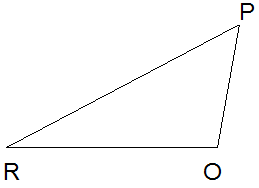 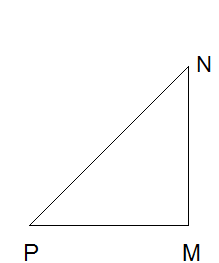 Rozdeľ trojuholníky na: Ostrouhlé : ....................................................Pravouhlé: ....................................................Tupouhlé : ....................................................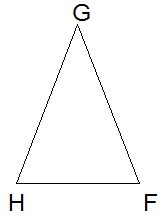 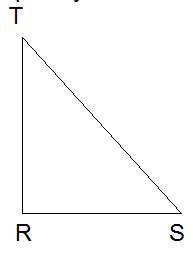 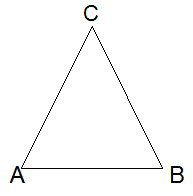 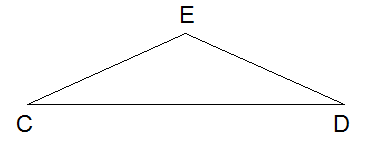 Súčet veľkosti uhlov v trojuholníku je:      a) 180º      b) 360º       c) 90º      d) 120º Odpoveď: .........Sú dané veľkosti dvoch vnútorných uhlov trojuholníka:  46º, 34º .	Vypočítaj veľkosť tretieho uhla.      a) 10º               b) 100º               c) 40º                 d) 20º Odpoveď: .........Sú dané veľkosti dvoch vnútorných uhol trojuholníka: 52º a 38º. Vypočítaj veľkosť tretieho uhla.      a) 30º               b) 30º                 c) 100º               d) 90º 
Odpoveď: .........Existuje trojuholník, ktorý má vnútorné uhly veľké 30°, 52° a 128° ?Áno NieOdpoveď: ........  Prečo? ................................................................................................................Dopočítaj uhly a urč typ trojuholníka:α31°24°β65°45°γ76° 45°Typ trojuholníka